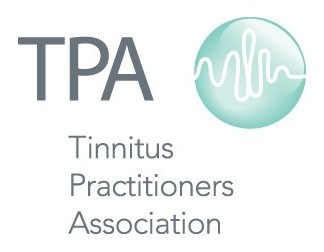 Tinnitus Practitioners Association2014-15 Schedule of Courses and ConferencesFeb 21-22 	Misophonia Conference	Atlanta, GAApr 11-12	Fellow Course			St. Louis, MO Jun 20-21	Associate Course		Chicago, ILJun 25-26	Associate Course		Chicago, ILAug 8-9		Fellow	Course  		San Francisco, CAAug 21-22	Associate Course		Harrisburg, PATBD		Associate Course		TBDJan 19-20	Associate Course		Maui, HIFeb 20-21	Misophonia Conference	Phoenix, AZMar 13-14	Fellow Course			New York City, NYVisit   www.tinnituspractitioners.org  for more informationor contact us by email at tpa_office@snet.net